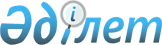 О внесении изменений и дополнения в постановление Правительства Республики Казахстан от 1 декабря 2011 года № 1428 "О реализации Закона Республики Казахстан "О республиканском бюджете на 2012 - 2014 годы"Постановление Правительства Республики Казахстан от 21 сентября 2012 года № 1229

      Правительство Республики Казахстан ПОСТАНОВЛЯЕТ:



      1. Внести в постановление Правительства Республики Казахстан от 1 декабря 2011 года № 1428 «О реализации Закона Республики Казахстан «О республиканском бюджете на 2012 – 2014 годы» следующие изменения и дополнение:



      в приложении 1 к указанному постановлению:



      в функциональной группе 12 «Транспорт и коммуникации»:



      по администратору 215 «Министерство транспорта и коммуникаций Республики Казахстан»:



      в программе 002 «Развитие автомобильных дорог на республиканском уровне»:



      строку

      «                                                             »



      изложить в следующей редакции:

      «                                                                »;



      строку

      «                                                                »



      изложить в следующей редакции:«                                                                »;



      строку

      «                                                                »



      изложить в следующей редакции:

      «                                                               »;



      строку

      «                                                               »



      изложить в следующей редакции:

      «                                                              »;



      строку

      «                                                                »



      изложить в следующей редакции:

      «                                                              »;



      строку

      «                                                                  »



      изложить в следующей редакции:

      «                                                                 »;



      строку

      «                                                                  »



      изложить в следующей редакции:

      «                                                                »;



      строку

      «                                                               »



      изложить в следующей редакции:

      «                                                                  »;



      строку

      «                                                              »



      изложить в следующей редакции:

      «                                                            »;



     строку:

      дополнить строкой следующего содержания:

      «                                                                »;



      строку

      «                                                               »



      изложить в следующей редакции

      «»;

      строку«                                                                  »



      изложить в следующей редакции:

      «                                                                  »;



      приложение 19-1 изложить в новой редакции согласно приложению к настоящему постановлению.



      2. Настоящее постановление вводится в действие со дня подписания.      Премьер-Министр

      Республики Казахстан                       К. Масимов

Приложение          

к постановлению Правительства

Республики Казахстан   

от 21 сентября 2012 года № 1229Приложение 19-1      

к постановлению Правительства

Республики Казахстан    

от 1 декабря 2011 года № 1428 

Распределение сумм целевых текущих трансфертов областным

бюджетам на выкуп земельных участков для государственных нужд
					© 2012. РГП на ПХВ «Институт законодательства и правовой информации Республики Казахстан» Министерства юстиции Республики Казахстан
				004За счет внешних займов157 303 398156 076 601136 397 486004За счет внешних займов148 882 436156 076 601136 397 486Реконструкция международного транзитного коридора «Западная Европа - Западный Китай»151 943 398143 326 601114 560 773Реконструкция международного транзитного коридора «Западная Европа-Западный Китай»143 522 436143 326 601114 560 773005За счет внутренних источников33 817 74048 626 39771 796 307005За счет внутренних источников43 689 46048 626 39771 796 307«Реконструкция и проектно-изыскательские работы по автодороге «Алматы - Усть-Каменогорск» с обходом г. Сарканд»2 000 0007 246 45910 700 000«Реконструкция и проектно-

изыскательские работы по автодороге «Алматы - Усть-Каменогорск» с обходом г. Сарканд»2 224 0007 246 45910 700 000Реконструкция автодороги «границаРоссийской Федерации (наСамару) - Шымкент, через г.г. Уральск, Актобе, Кызылорду» на участке «граница Российской Федерации - Уральск - Актобе» истроительство обхода города Актобе6 047 5074 168 9843 727 000Реконструкция автодороги «границаРоссийской Федерации (наСамару) - Шымкент, через г.г. Уральск, Актобе, Кызылорду» научастке «граница РоссийскойФедерации -

Уральск - Актобе» и строительство обхода города Актобе6 647 5074 168 9843 727 000«Реконструкция автомобильной дороги «граница Российской Федерации (на Омск) - Майкапшагай (выход на Китайскую Народную Республику» через города Павлодар, Семипалатинск»5 000 00010 500 00021 000 000«Реконструкция автомобильной дороги «граница Российской Федерации (на Омск) - Майкапшагай (выход на Китайскую Народную Республику» через города Павлодар, Семипалатинск»5 994 00010 500 00021 000 000«Реконструкция и проектно-

изыскательские работы международного транзитного коридора «Западная Европа - Западный Китай»3 645 7862 000 000«Реконструкция и проектно-

изыскательские работы международного транзитного коридора «Западная Европа - Западный Китай»5 145 7862 000 000«Реконструкция и проектно-

изыскательские работы по автодороге «Астана - Костанай- Челябинск» с обходом г. Костанай»3 818 5885 608 246«Реконструкция и проектно-

изыскательские работы по автодороге «Астана -

Костанай -

Челябинск» с обходом г. Костанай»8 172 3085 608 246«Реконструкция и проектно-

изыскательские работы по автодороге «Астана -

Петропавловск, через город Кокшетау» на участке «Щучинск - Кокшетау-Петропавловск -

граница Российской Федерации»8 848 9438 737 7619 466 000«Реконструкция и проектно-

изыскательские работы по автодороге «Астана-

Петропавловск, через город Кокшетау» на участке «Щучинск - Кокшетау -

Петропавловск -граница Российской Федерации»10 848 9438 737 7619 466 000Реконструкция и проектно-

изыскательские работы по

автодороге «Таскескен-

Бахты (граница КНР)»2 276 9162 000 0002 800 000Проектно-

изыскательские работы по автомобильной дороге «Астана-

Темиртау»200 000016За счет софинансирования внешних займов из республиканского бюджета22 265 65027 542 93024 070 144016За счет софинансирования внешних займов из республиканского бюджета20 814 89227 542 93024 070 144Реконструкция международного транзитного коридора «Западная Европа - Западный Китай»21 125 65025 292 93020 216 607Реконструкция международного транзитного коридора «Западная Европа - Западный Китай»19 674 89225 292 93020 216 607№

п/пНаименование областейСумма,

тыс. тенгеВсего2 809 5081.Алматинская область1 998 2702.Южно-Казахстанская область811 238